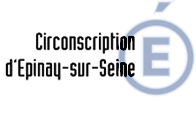 Listes non exhaustive des points à contrôler (cf. guide du protocole sanitaire)En arrivant à l’école: La signalétique au sol est-elle visible ? 	Le sens de circulation  est-il clair ?	 		 visible ? Les arrivées des élèves sont-elles prévues  échelonnées ? 	Avant l’ouverture des portes : 	 En salle des maîtresLes enseignants sont-ils porteurs d’un masque ?	Du gel hydro alcoolique est-il disponible ?	Le nettoyage a-t-il été fait ?		Les chaises sont-elles à distance ?	Le matériel visible et disponible a-t-il été désinfecté ? 		 Dans la cour :les horaires prévus sont-ils échelonnés ?	Le nombre de surveillants est-il adapté au nombre d’élèves ? Les jeux sont-ils inaccessibles ? 	 Dans les toilettesLes urinoirs ont-ils été nettoyés ?         Distants d’1m ? Un panneau pour le lavage des mains AVANT et APRES est-il en place ?		 Dans les couloirsLe sens de circulation est-il visible ? Les distances sont-elles visibles ?	Dans la ou les classes(s) ouvertes :Le(s) porte(s )de la classes  est(sont) – elle(s)s ouvertes ?	Les Fenêtressont-elles ouvertes avant l’arrivée des élèves ?		1m entre les tables ? Ont-elles été nettoyées ?	Sens de circulation visible ?	Penser à envoyer les élèves se laver les mains à leur arrivée à l’écoleAutre(s) point(s) spécifique(s) à l’école à contrôler……………………………………………………………………………….……………………………………………………………………………….	